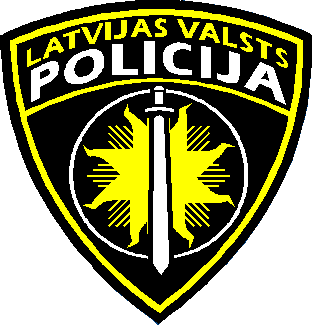 PĀRSKATSpar nepilngadīgo noziedzības stāvokli, noziedzīgos nodarījumos cietušajiem bērniem un noziedzības novēršanas problēmām 2017.gada 6 mēnešos. Pārskats sagatavots saskaņā ar likuma “Par policiju” 6.panta “Atklātums policijas darbā” pirmo daļu: “Policija dienesta interesēs par savu darbu informē Valsts un pašvaldību iestādes, kā arī iedzīvotājus” un “Bērnu noziedzības novēršanas un bērnu aizsardzības pret noziedzīgu nodarījumu pamatnostādnes 2013.-2019.gadam” V sadaļas “Pamatnostādnēs paredzēto uzdevumu un pasākumu plāns” 6.punktu: “Sagatavot pārskatu par nepilngadīgo noziedzības stāvokli, noziedzīgos nodarījumos cietušajiem bērniem, kā arī par noziedzības novēršanas problēmām.”Saīsinājumi LR - Latvijas Republika IeM - Iekšlietu ministrija MK - Ministru kabinetsIC - Informācijas centrsVP - Valsts policija KPP - Kārtības policijas pārvaldeKP – Kārtības policijaGKrPP - Galvenā kriminālpolicijas pārvaldeGKPP - Galvenā kārtības policijas pārvaldeKIP - Kriminālizmeklēšanas pārvaldeONAP - Organizētās noziedzības apkarošanas pārvaldeENAP - Ekonomisko noziegumu apkarošanas pārvaldeKVP - Kriminālizlūkošanas vadības pārvaldesKKP - Koordinācijas un kontroles pārvaldeSDP – Satiksmes drošības pārvaldeDKB - Dienestu koordinācijas birojsSUKB - Satiksmes uzraudzības un koordinācijas birojsPVN – Prevencijas vadības nodaļaVP RRP - Valsts policija Rīgas reģiona pārvalde NLN - Nepilngadīgo lietu nodaļaNLI - nepilngadīgo lietu inspektori IIIS - Integrētās iekšlietu informācijas sistēma KRASS - Kriminālprocesa informācijas sistēmaDWH – Datu noliktavas risinājums KL – KrimināllikumsKPL - Kriminālprocesa likums LAPK - Latvijas Administratīvo pārkāpuma kodekssBTAL - Bērnu tiesību aizsardzības likums ASV - Amerikas Savienotās ValstisCSN – Ceļu satiksmes negadījumsAS – Akciju sabiedrībaI Nepilngadīgo noziedzība Izvērtējot LR IeM IC statistikas datus 2017.gada 6 mēnešos salīdzinājumā ar 2016.gada 6 mēnešu analogo periodu, vērojams reģistrēto nepilngadīgo izdarīto noziedzīgo nodarījumu skaita samazinājums. Pēc IeM IC datiem 2017.gada 6 mēnešos kopumā valstī reģistrēti 22 371 (- 1452) noziedzīgi nodarījumi, no tiem 363 (- 145) izdarīja nepilngadīgās personas. Pārskata periodā palielinājies personu skaits, kuras izdarīja noziedzīgus nodarījumus – 7112 (+1350), kā arī palielinājies nepilngadīgo personu skaits, kuras izdarīja noziedzīgus nodarījumus – 410 (+ 92). Līdz ar to, 2017.gada 6 mēnešos ir vērojama tendence samazināties reģistrēto nepilngadīgo izdarīto noziedzīgo nodarījumu skaitam, savukārt palielinājies pašu nepilngadīgo personu skaits, kuras izdarīja noziedzīgus nodarījumus.2017.gada 6 mēnešos reģistrēti nepilngadīgo izdarītie noziedzīgi nodarījumi pēc noziedzīga nodarījuma grupas objekta (nav kvalifikācijas pēc KL panta (salīdzinājumā ar 2016.gada 6 mēnešiem)):	2017.gada 6 mēnešos reģistrēti nepilngadīgo izdarītie noziedzīgi nodarījumi, kuri kvalificējami pēc KL pantiem (salīdzinājumā ar 2016.gada 6 mēnešiem):2017.gada 6 mēnešos, salīdzinājumā ar 2016.gada 6 mēnešiem, nepilngadīgie visbiežāk ir izdarījuši noziedzīgus nodarījumus pret īpašumu 82% (+4%), noziedzīgus nodarījumus, kas saistīti ar apreibinošu vielu lietošanu, iegādāšanos, glabāšanu, izgatavošanu, pārvadāšanu un pārsūtīšanu 5% (+/- 0%), noziedzīgus nodarījumus pret veselību 5% (+/- 0%), noziedzīgus nodarījumus pēc KL 231.panta „Huligānisms” 1,3% (-2%) un noziedzīgus nodarījumus pret tikumību un dzimumneaizskaramību 2% (+ 1,8%). Atskaites periodā, atbilstoši personas vai sabiedrības interešu apdraudējuma raksturam un sabiedriskās bīstamības pakāpei, 7 (-8) no nepilngadīgo izdarītiem noziedzīgiem nodarījumiem ir kriminālpārkāpumi, 223 (-87) – mazāk smagi noziegumi, 114 (-56) – smagi noziegumi un 19 (+8) – sevišķi smagi noziegumi. Jāatzīmē, ka samazinājies kriminālpārkāpumu, mazāk smago noziegumu un smago noziegumu skaits, bet palielinājies sevišķi smago noziegumu skaits, kurus izdarīja nepilngadīgie. Kopumā noziedzīgus nodarījumus vairākums - 86%, ir izdarījuši zēni, savukārt meitenes tikai 14 %. Pēc VP Īslaicīgo aizturēšanas vietu sniegtajiem datiem 2017.gada 6 mēnešos salīdzinājumā ar iepriekšējo atskaites periodu ir aizturēts, apcietināts un konvojēts sekojošs nepilngadīgo personu skaits: Veicot statistikas datu analīzi, var izdarīt secinājumu, ka palicis nemainīgs apcietināto personu skaits, bet palielinājies uz procesuālajām darbībām no ieslodzījuma vietām konvojēto personu skaits. 	VP RRP KPP NLN 2017.gada 6 mēnešos tika ievietoti 91 (-49) bērni: Lielākā daļa no NLN ievietotajiem bērniem ir tādi, kuri ir nonākuši tādos apstākļos, kas bīstami bērnam, ir izdarījuši darbības, par kurām paredzēta administratīvā atbildība vai kriminālatbildība, kuri bija izsludināti meklēšanā. Saistībā ar katru bērnu pastāvīgi tiek veikts preventīvais darbs ar mērķi novērst bērnu nepietiekamu uzraudzību, iegūt informāciju par viņu izdarītajiem likumpārkāpumiem, kā arī prettiesiskajām darbībām, kas vērstas pret viņu vai citām personām, kā arī nepieļaut turpmākās prettiesiskās darbības. Pastāvīgi notiek sadarbība ar bāriņtiesām, sociālajiem dienestiem, izglītības pārvaldēm u.c. iestādēm sekmīgai bērnu problēmu risināšanai. Tiek veikts preventīvais darbs ar bērnu vecākiem, to aizbildņiem. Lai varētu informēt minētās institūcijas par bērna problēmām, kā arī iegūtu par bērnu un viņa ģimeni nepieciešamo informāciju, tiek izsūtītas rakstiskā veidā informācijas un pieprasījumi.Saskaņā ar BTAL 58.panta trešo daļu, 2017.gada 6 mēnešos VP KP struktūrvienību inspektori, kuri veic dienesta pienākumus NLI jomā, nepilngadīgo likumpārkāpēju individuālās prevencijas uzskaitē ir ņēmuši 138 nepilngadīgos, kas salīdzinot ar 2016.gada 6 mēnešiem ir par 38 likumpārkāpējiem mazāk un atskaites perioda beigās VP nepilngadīgo likumpārkāpēju individuālās prevencijas uzskaitē atradās 330 (-37) nepilngadīgās personas. Atrodoties uzskaitē 50 (-65) nepilngadīgie izdarīja noziedzīgus nodarījumus, bet 113 (-20) – administratīvus pārkāpumus. 2017.gada 6 mēnešos 330 (-10) bērni vecumā no 7 līdz 18 gadiem nonāca VP redzeslokā sakarā ar likumpārkāpumu izdarīšanu un 148 (-28) nepilngadīgās personas NLI redzeslokā nonāca sistemātiskas klaiņošanas dēļ. Savukārt 36 bērni vecumā no 7 līdz 14 gadu vecumam izdarīja smagus vai sevišķi smagus noziegumus vai atkārtoti izdarīja noziedzīgus nodarījumus, kas ir par 5 personām mazāk, nekā 2016.gada 6 mēnešos. Atskaites periodā izbeigtie pret nepilngadīgajiem uzsāktie kriminālprocesi (salīdzinājumā ar 2016.gada 6 mēnešiem): 2017.gada 6 mēnešos pirmās instances tiesas par KL paredzēto noziedzīgo nodarījumu izdarīšanu pieņēma 50 (-18) lēmumus par audzinoša rakstura piespiedu līdzekļu piemērošanu nepilngadīgām personām vecumā no 11 līdz 18 gadiem un 1 lēmumu par medicīniska rakstura piespiedu līdzekļu piemērošanu nepilngadīgajām personām. 2017.gada 6 mēnešos tika notiesāts 221 nepilngadīgais (+20), no kuriem 11 (+/- 0) nepilngadīgajiem tika piemēroti audzinoša rakstura piespiedu līdzekļi. Pēc IeM IC datiem, 2017.gada 6 mēnešos pašvaldību administratīvās komisijas pieņēma 1026 lēmumus par audzinoša rakstura piespiedu līdzekļu piemērošanu bērniem par viņu izdarītajiem administratīvajiem pārkāpumiem, kas ir par 792 lēmumiem vairāk nekā salīdzinājumā ar analogu periodu 2016.gada 6 mēnešos. II Cietušie bērni Pēc IeM IC datiem 2017.gada 6 mēnešos pieņemti lēmumi atzīt par cietušām noziedzīgos nodarījumos kopā 6 640 (- 916) personas, no tām 270 (-11) bērni, no tiem 113 (-18) vecumā no 14 līdz 18 gadiem, 52 (-3) vecumā no 11 līdz 14 gadiem, 48 (+3) vecumā no 7 līdz 11 gadiem un 37 (-23) vecumā no 0 līdz 7 gadiem. Kopā mazgadīgo cietušo personu skaits ir 137, kas ir par 63 personām vairāk, salīdzinājumā ar iepriekšējo periodu. No noziedzīgos nodarījumos cietušajiem bērniem, zēni ir 140 (-9) un meitenes – 130 (-2). Atskaites periodā noziedzīgo nodarījumu rezultātā cietušo bērnu skaits: 2017.gada 6 mēnešos, salīdzinājumā ar 2016.gada 6 mēnešiem, visbiežāk bērni cietuši no noziedzīgiem nodarījumiem pret tikumību un dzimumneaizskaramību – 28,5% gadījumu (-4%), mantiskiem nodarījumiem – 12,5% (- 13,8%), no cietsirdības un vardarbības (KL 174.pants) – 22,2% bērnu (- 2,3%) un no nodarījumiem pret dzīvību un veselību – 13,3% (+1,9%).  Palielinoties bērnu vecumam, pieaug risks ciest no noziedzīgiem nodarījumiem pret tikumību un dzimumneaizskaramību. Visbiežāk no iepriekš minētajiem noziedzīgiem nodarījumiem cieš meitenes, zēni retāk.Kā pozitīvu jāatzīmē, ka atskaites periodā nav notikusi neviena nepilngadīgās personas nolaupīšana (KL – 153.pants) un tirdzniecība (KL – 154.1pants), kā arī neviena nepilngadīgā persona nav tikusi nosūtīta seksuālai izmantošanai (KL – 165.1pants). Kā pozitīvu jāatzīmē, ka atskaites periodā salīdzinot ar iepriekšējo periodu ir samazinājies bērnu skaits, kuri cietuši no pavešanas netiklībā (KL – 162.pants) 15 (-7), būtiski samazinājies bērnu skaits, kuri cietuši mantiskiem nodarījumiem 34 (-40), un nedaudz samazinājies bērnu skaits, kuri cietuši no cietsirdības un vardarbības (KL – 174.pants) 69 (-9). 2017.gada 6 mēnešos reģistrētie noziedzīgie nodarījumi pēc noziedzīga nodarījuma grupas objekta (nav kvalifikācijas pēc KL panta): Pēc IeM IC datiem 2017.gada 6 mēnešos, sadalījumā pēc noziedzīga nodarījuma izdarīšanas vietas, bērni visbiežāk cietuši: 55 (-15) dzīvoklī,  40 (+2) dzīvojamā mājā, 33 (+7) pilsētā, 23 (-21) uz ielas un 9 (-8) mācību iestādē.2017.gadā Valsts policijas (VP) Galvenajā kriminālpolicijas pārvaldē (GKrPP) kā viena no prioritātēm ir noteikta noziedzīgu  nodarījumu pret nepilngadīgo un mazgadīgo personu tikumību un dzimumneaizskaramību vērstu noziegumu apkarošana, tai skaitā noziedzīgu nodarījumu, kas saistīti ar bērnu pornogrāfijas izplatīšanu ar augsto tehnoloģiju palīdzību, apkarošana.Saskaņā ar Iekšlietu ministrijas (IeM) Informācijas centra (IC) Sodu Reģistra datu noliktavas sistēmas (DWH) datu masīvu “201712” 2017.gada 6 mēnešos valstī pēc Krimināllikuma (KL) 161.panta (Seksuāla rakstura darbības ar personu, kura nav sasniegusi 16 gadu vecumu) kopumā uzsākti 27 kriminālprocesi (visi kriminālprocesi uzsākti VP), par atklātiem tiek uzskaitīti 15 kriminālprocesi (visi VP), t.sk. 6 kriminālprocesi no 2017.gada 6 mēnešos uzsāktajiem kriminālprocesiem, kriminālvajāšanas uzsākšanai uz prokuratūru nosūtītas 14 (visas VP) krimināllietas, t.sk. 6 krimināllietas no 2017.gada 6 mēnešos uzsāktajiem kriminālprocesiem. Pēc KL 162.panta (Pavešana netiklībā) valstī kopumā uzsākti 18 kriminālprocesi, par atklātiem tiek uzskaitīti 15 kriminālprocesi, t.sk. 1 kriminālprocess no 2017.gada 6 mēnešos uzsāktajiem kriminālprocesiem, kriminālvajāšanas uzsākšanai uz prokuratūru nosūtītas 11 krimināllietas, t.sk. 1 krimināllieta no 2017.gadā uzsāktajiem kriminālprocesiem. VP kopumā uzsākti 16 kriminālprocesi, par atklātiem tiek uzskaitīti 15 kriminālprocesi, t.sk. 1 kriminālprocess no 2017.gada 6 mēnešos uzsāktajiem kriminālprocesiem, kriminālvajāšanas uzsākšanai uz prokuratūru nosūtītas 11 krimināllietas, t.sk. 1 krimināllieta no 2017.gada 6 mēnešos uzsāktajiem kriminālprocesiem.Pēc KL 162.1 panta (Pamudināšana iesaistīties seksuālās darbībās) valstī kopumā uzsākti 3 kriminālprocesi (visi VP), par atklātiem tiek uzskaitīti 2 kriminālprocesi (visi VP), kriminālvajāšanas uzsākšanai uz prokuratūru nosūtītas 2 krimināllietas (visas VP). Pēc KL 166.panta 3.daļas (Pornogrāfiska priekšnesuma demonstrēšana, intīma rakstura izklaides ierobežošanas un pornogrāfiska rakstura materiāla aprites noteikumu pārkāpšana) valstī kopumā uzsākti 4 kriminālprocesi (visi VP), par atklātiem tiek uzskaitīti 3 kriminālprocesi (visi VP), kriminālvajāšanas uzsākšanai uz prokuratūru nosūtītas 2 krimināllietas (visas VP). Pēc KL 172.panta (Par nepilngadīgā iesaistīšanu noziedzīgā nodarījumā) valstī kopumā uzsākti 6 kriminālprocesi (visi VP), par atklātiem tiek uzskaitīti 7 kriminālprocesi (visi VP), t.sk. 4 kriminālprocesi no 2017.gada 6 mēnešos uzsāktajiem kriminālprocesiem, kriminālvajāšanas uzsākšanai uz prokuratūru nosūtītas 5 krimināllietas (visas VP), t.sk. 2 krimināllietas no 2017.gada 6 mēnešos uzsāktajiem kriminālprocesiem. Pēc KL 174.panta (Par cietsirdību un vardarbību pret nepilngadīgo) valstī kopumā uzsākts 91 kriminālprocess, par atklātiem tiek uzskaitīti 34 kriminālprocesi, t.sk. 7 kriminālprocesi no 2017.gada 6 mēnešos uzsāktajiem kriminālprocesiem, kriminālvajāšanas uzsākšanai uz prokuratūru nosūtīta 31 krimināllieta, t.sk. 7 krimināllietas no 2017.gada 6 mēnešos uzsāktajiem kriminālprocesiem. VP kopumā uzsākti 90 kriminālprocesi, par atklātiem tiek uzskaitīti 33 kriminālprocesi, t.sk. 6 kriminālprocesi no 2017.gada 6 mēnešos uzsāktajiem kriminālprocesiem, kriminālvajāšanas uzsākšanai uz prokuratūru nosūtīta 31 krimināllieta, t.sk. 7 krimināllietas no 2017.gada 6 mēnešos uzsāktajiem kriminālprocesiem.2017.gada 6 mēnešos kā bezvēsts pazudušas tika izsludinātas 772 personas, no tām 288 bija nepilngadīgas personas, 52 nepilngadīgas personas joprojām atrodas meklēšanā.	Lai stiprinātu VP GKrPP amatpersonu kapacitāti, amatpersonas regulāri tiek apmācītas bērnu tiesību aizsardzības jomā. 2017.gada 6 mēnešos VP GKrPP amatpersonas ir piedalījušās VP koledžas organizētajās Valsts policijas amatpersonām paredzētajās apmācībās “Bērnu tiesību aizsardzība”, Valsts darba inspekcijas, kā arī Rīgas pašvaldības policijas organizētajos semināros saistībā ar cilvēku tirdzniecības aktualitātēm, kā arī cilvēku tirdzniecības upuru atpazīšanas aspektiem, Latvijas Tiesnešu mācību centra organizētajā seminārā "Cīņa pret bērnu seksuālu izmantošanu. Seminārs prokuroriem un juristiem". VP GKrPP amatpersonas ir arī piedalījušās Ziemeļvalstu Ministru padomes organizētajā konferencē “Cilvēku tirdzniecības upuru aizsardzība – ekspertu forums” (Tallinā, Igaunijā), CEPOL kursā 96/2016- “Bērnu tirdzniecība” (Madridē, Spānijā) un nevalstiskās organizācijas “Centrs Dardedze” mācībās par starpdisciplināru sadarbības modeli darbam ar seksuālā vardarbībā cietušiem bērniem jeb “Bērna mājas” modeli. Tāpat, sniedzot metodisku un praktisku atbalstu VP reģioniem – atskaites periodā VP GKrPP KIP amatpersonas VP Vidzemes reģiona pārvaldes amatpersonām organizēja informatīvu semināru par dzimumnoziegumiem. Seminārā piedalījās noziedzīgu nodarījumu pret tikumību un dzimumneaizskaramību izmeklēšanā iesaistītas kriminālpolicijas amatpersonas. 2017.gada 6 mēnešos tika turpināts īstenot pasākumus Eiropas Savienības (ES) Politikas cikla atbilstoši ES Padomes secinājumiem par ES prioritāšu noteikšanu cīņai pret smago un organizēto noziedzību laikposmā no 2014. līdz 2017.gadam Eiropas multidisciplinārās platformas pret kriminālapdraudējumiem (EMPACT) ietvaros, t.sk. prioritātes „Kibernoziegumi” apakšprioritātē “Bērnu seksuālā izmantošana tiešsaistē” (atbildīgā struktūrvienība ir VP GKrPP ENAP) un prioritātē „Cilvēku tirdzniecība” (atbildīgā struktūrvienība VP GKrPP ONAP). Prioritāšu ietvaros izstrādāti operatīvie rīcības plāni, kas ietver virkni multidisciplināru un starpinstitucionālu pasākumu kopumu, t.sk. informācijas sagatavošanu par noteiktu noziedzības jomu, informācijas apkopošanu par noziedzīgu nodarījumu izdarījušām personām un veiktajām izmeklēšanām, kopīgu izmeklēšanas darbību iniciēšanu, preventīva rakstura pasākumu organizēšanu, dažādu jaunu instrumentu un mehānismu piemērošanu u.tml. 2017.gada 6 mēnešos darbs norisinājās saistībā ar ES Padomes secinājumu par ES prioritāšu noteikšanu cīņai pret organizētu un smagu starptautisku noziedzību laikposmā no 2018. līdz 2021. gadam, kompetento dalībnieku identificēšanu, kurā atzīmēta ES dalībvalstu, tai skaitā arī Latvijas dalība ES Politikas ciklā.Atskaites periodā VP GKrPP ENAP sadarbībā ar GKrPP struktūrvienībām un VP reģionu pārvaldēm, izmantojot “Bērnu glābšanas koalīcijas” datu bāzi CPS (“Child Protection System”), kas ļauj identificēt bērnu pornogrāfijas tiešsaistes apritē iesaistītās personas Latvijā pastāvīgi organizēja, koordinēja un vadīja nacionālajā līmenī operāciju “PERONS”. VP GKrPP ENAP amatpersonas regulāri veic resoriskās pārbaudes par bērnu seksuālas izmantošanas materiālu izplatīšanu Latvijas interneta segmentā. Atskaites periodā VP GKrPP ENAP amatpersonas tikās ar Drošāka interneta centra “Net-Safe Latvia” pārstāvjiem. Tikšanās laikā tika apspriesti sadarbības jautājumi par bērnu seksuālas izmantošanas materiālu izplatīšanas apkarošanu Latvijas interneta segmentā. Tika saņemti 7 ziņojumi no Drošāka interneta centra “Net-Safe Latvia” informācijas pārbaudei. Pēc viena ziņojuma VP Rīgas reģiona pārvaldē uzsākts kriminālprocess pēc KL 166.panta (pašlaik notiek izmeklēšana). Pārējie ziņojumi nodoti izvērtēšanai ārvalstu kompetentajām iestādēm.VP GKrPP amatpersonas informācijas apmaiņā turpināja sadarbību ar nevalstiskajām organizācijām, t.sk. “Resursu centru sievietēm “Marta”” un biedrību “Patvērums “Drošā māja””, kuras sniedz atbalstu cilvēku tirdzniecībā cietušajām personām, kā arī ar “Centrs Dardedze”, organizējot regulāras tikšanās, lai pārrunātu sadarbības jautājumus, kas saistīti ar starpdisciplināras palīdzības sniegšanu bērniem, kuri cietuši no vardarbības un atbilstoši kriminālprocesuālu darbību veikšanu, lai izmeklētu vardarbīgus noziedzīgus nodarījumus, kuros cietušie ir bērni. Lai izveidotu un aprīkotu bērniem piemērotas pratināšanas telpas, atskaites periodā tika risināti jautājumi par telpu izveidi VP īpaši aizsargājamo cietušo pratināšanai (t.sk. bērnu) ar audio, video ierakstu iespējām. Sagatavoti priekšlikumi iekārtu tehniskai specifikācijai (darbs turpinās).2017.gada 6 mēnešos VP amatpersonas turpināja piedalīties ar Tieslietu ministrijas (TM) 20.07.2016. rīkojumu Nr.1-1/267 izveidotās darba grupas sanāksmēs par nepilngadīgo kriminālatbildības reformu un Eiropas Parlamenta un Padomes 2016.gada 11.maija Direktīvas 2016/800/ES par procesuālajām garantijām bērniem, kuri ir aizdomās turētie vai apsūdzētie kriminālprocesā, ieviešanu. Sanāksmju laikā skatīti TM Kriminālprocesa likuma pilnveidošanas pastāvīgās darba grupas sagatavotie priekšlikumi grozījumiem normatīvajos aktos Direktīvas 2016/800/ES ieviešanai. Tika diskutēts par nepilngadīgo kriminālatbildības reformu, kā rezultātā konceptuāli atbalstīta nepilngadīgo antisociālās uzvedības prevencijas sistēmas izveide. TM KL pilnveidošanas pastāvīgās darba grupas ietvaros izstrādāti priekšlikumi KL grozījumiem, saskaņā ar kuriem KL ir paredzēts papildināt ar jaunu VII nodaļu “Nepilngadīgo kriminālatbildības īpatnības”, kur soda mērķis primāri ir resocializēt nepilngadīgo (darbs turpinās).2017.gada 6 mēnešos sagatavoti vairāki informatīva un analītiska rakstura dokumenti par noziedzības tendencēm un aktuāliem noziedzības apkarošanas jautājumiem, sniegti viedokļi, atzinumi, priekšlikumi dažādiem informatīvajiem ziņojumiem un pētījumiem, t.sk. sagatavota un sniegta informācija Iekšlietu ministrijai par informatīvā ziņojuma “Cilvēku tirdzniecības novēršanas pamatnostādņu 2014.-2020.gadam” (Ministru kabineta 21.01.2014. rīkojums Nr.29) izpildes vidusposmu, par Eiropas Padomes Konvencijas par cīņu pret cilvēku tirdzniecību Pušu komitejas otrās kārtas novērtēšanas rekomendāciju īstenošanu Latvijā, par Lanzarotes komitejas 2.fāzes novērtēšanas anketas “Bērnu aizsardzība pret  seksuālu izmantošanu un seksuālu vardarbību, izmantojot informācijas un komunikācijas tehnoloģijas” jautājumiem, Labklājības ministrijai – par informatīvā ziņojuma projektu “Pārskats par bērnu stāvokli Latvijā 2016.gadā”. Piedaloties pamatnostādnes „Kiberdrošības stratēģija 2014.-2018.gadam” ietverto uzdevumu izpildē (Ministru kabineta 21.01.2014. rīkojums Nr.40), VP GKrPP sniedza viedokli IeM par vadlīnijām, lai stiprinātu, aizsargātu un atbalstītu bērnus, lai tie droši varētu izmantot savas tiesības interneta vidē.Atskaites periodā VP GKrPP regulāri notiek darbinieku kapacitātes celšana un apmācība, tajā skaitā, izmantojot ES dalībvalstu praktisko pieredzi.III Citi pārkāpumi, kurus izdarījuši nepilngadīgie un pārkāpumi, kuru rezultātā cietušie ir nepilngadīgieIevērojot ilggadējas pārskatu par nepilngadīgo noziedzības stāvokli un cietušajiem bērniem iestrādes, kā arī ņemot vērā to, ka “Bērnu noziedzības novēršanas un bērnu aizsardzības pret noziedzīgu nodarījumu pamatnostādnes 2013.-2019.gadam” sadaļā „Situācijas raksturojums un identificētās problēmas” ir iekļautas tādas situāciju raksturojošas pozīcijas, kā nepilngadīgo citu izdarīto likumpārkāpumu skaita izmaiņas tendences un bērnu aizsardzība ceļu satiksmes drošības jomā, zemāk apskatāma atbilstoša papildus statistika:1.	Administratīvo pārkāpumu tendences un dinamika.2017.gada 6 mēnešos valstī kopumā 3 049 (+501) palielinājies sastādīto administratīvo pārkāpumu protokolu skaits nepilngadīgām personām vecumā no 14 līdz 18 gadiem:2017.gada 6 mēnešos palielinājies arī nepilngadīgo personu skaits, kuras izdarīja administratīvos pārkāpumus – 2 373, kas ir par 103 personām vairāk, salīdzinājumā ar iepriekšējo periodu:Veicot datu analīzi var secināt, ka šogad samazinājies gan pārkāpumu, gan personu skaits par smēķēšanu, ja to izdarījis nepilngadīgais, savukārt palielinājies sīko huligānismu izdarījušo personu un pārkāpumu skaits, kā arī palielinājies pārkāpumu un personu skaits par alkoholisko dzērienu vai citu apreibinošo vielu lietošanu vai atrašanos alkoholisko dzērienu vai citu apreibinošo vielu ietekmē, ja pārkāpumu izdarījis nepilngadīgais. Lai novērstu nepilngadīgo izdarītos likumpārkāpumus, liela nozīme ir preventīvajam darbam ar nepilngadīgajiem. VP to realizē divos virzienos - gan kā vispārējo prevenciju (dažādu akciju, lekciju, reidu u.c. pasākumu ietvaros), gan kā individuālo prevenciju (attiecas uz konkrētām personām), ar mērķi novērst un atturēt nepilngadīgās personas no noziedzīgu nodarījumu izdarīšanas. Saskaņā ar BTAL 58.panta pirmo daļu, par vadošo iestādi bērnu likumpārkāpumu profilakses darba organizēšanā, starpinstitucionālās sadarbības veidošanā un atbildīga par profilaktiskā darba veikšanu ar BTAL 58.panta otrajā daļā minētajiem bērniem ir noteikta pašvaldība. Valsts policija par visiem BTAL 58.panta otrajā daļā minētajiem bērniem informē pašvaldību.2017.gada 6 mēnešos, salīdzinājumā ar 2016.gada 6 mēnešiem, kopumā palielinājies sastādīto administratīvo pārkāpumu protokolu skaits personām par bērnu tiesību pārkāpšanu – 1 850, kas ir par 229 protokoliem vairāk:Jāatzīmē, ka 2017.gada 6 mēnešos ir palicis nemainīgs vecākiem vai personām, kas tos aizstāj, sastādīto protokolu skaits par atstāšanu bez uzraudzības (LAPK 172.4 panta pirmā daļa), savukārt palielinājies sastādīto protokolu skaits par bērna aprūpes pienākumu nepildīšanu, ja tā rezultātā bērns izdarījis sīko huligānismu vai lietojis narkotiskās vai psihotropās vielas bez ārsta nozīmējuma, vai atradies alkoholisko dzērienu ietekmē vai nodarbojies ar ubagošanu (LAPK 173.panta otrā daļa), sastādīto protokolu skaits par bērnu aprūpes pienākumu nepildīšanu (LAPK 173.panta pirmā daļa), kā arī palielinājies citām personām sastādīto protokolu skaits par fizisku vai emocionālu vardarbību pret bērnu (LAPK 172.2 panta pirmā un otrā daļa). 2.	Nepilngadīgo cietušo skaita dinamika ceļu satiksmes negadījumos un izdarītie pārkāpumi ceļu satiksmes jomā. 2017.gada 6 mēnešos, salīdzinājumā ar 2016.gada 6 mēnešiem, valstī ir palielinājies ievainoto bērnu skaits, kuri cietuši CSN – 318 (+2), kā arī palielinājies bojā gājušo bērnu skaits – 3 (+1). CSN cietušo un bojā gājušo bērnu skaits vecuma grupās: Galvenie iemesli minētajiem CSN ir šādi: mazāk aizsargātajiem ceļu satiksmes dalībniekiem - gājējiem vai velobraucējiem, nav bijis atstarotājs vai apģērbs ar atstarojošiem elementiem; velosipēds nav bijis aprīkots atbilstoši ceļu satiksmes noteikumiem;drošības jostu nelietošana (vadītājiem un pasažieriem);noteikumu pārkāpšana, kuri paredz bērnu pārvadāšanai paredzēto drošības līdzekļu lietošanu;nepareiza pārvietošanās pa ceļu – pa nepareizo ceļa pusi vai pat pa ceļa vidu;nepareizā ātruma izvēle atbilstoši ceļa un meteoroloģiskiem apstākļiem.Pēc LAPK 149.32 panta trešās daļas „Par to noteikumu pārkāpšanu, kuri paredz bērnu pārvadāšanai paredzēto drošības līdzekļu lietošanu” 2017.gada 6 mēnešos sodīti 259 vadītāji, kas ir par 33 vairāk, nekā 2016.gada 6 mēnešos.2017.gada 6 mēnešos, salīdzinājumā ar 2016.gada 6 mēnešiem, samazinājies nepilngadīgām personām (14 -17 g.v.) sastādīto administratīvā pārkāpuma protokolu skaits par satiksmes noteikumu neievērošanu:IV Preventīvie pasākumiValsts policijas kārtības policijas darbinieki, kuri veic dienesta pienākumus nepilngadīgo personu noziedzības novēršanas jomā, 2017.gada pirmajā pusē īstenojuši 1848 preventīvos pasākumus (neieskaitot individuālās prevencijas pasākumus), no tiem:444 preventīvus pasākumus vispārējās drošības jomā (drošība uz ielas; drošība mājās un ārpus tās; ugunsdrošība; drošība skolā; nelaimes gadījumu riski attiecīgajos apstākļos un gadalaikā – ziemā, vasarā; drošība pirotehnikas lietošanā u.c.). Tika apmeklētas izglītības iestādes, demonstrējot informatīvi izglītojošas prezentācijas „Sargā sevi pats!”, „Mana droša diena”, “Bīstami uz ledus”, „Droša vasara – Tava vasara”. Tika veikti preventīvie pasākumi, kuru laikā tika spēlēta spēle ”Sivēns lielpilsētā” un “Sivēna ziemas dienas”.295 preventīvus pasākumus par tiesisko audzināšanu: kriminālatbildību vai administratīvo atbildību, informējot par pārkāpumu veidiem, ar kuriem visbiežāk saskaras nepilngadīgie (huligānisms, nodarījumi pret īpašumu u.c.), kā arī par likumā paredzēto atbildību, atbildību kopumā, tiesībām un pienākumiem, sabiedriskās kārtības noteikumu ievērošanu. Ir novadīta 71 izglītojoša lekcija par skolas iekšējo kārtības noteikumu ievērošanu;195 preventīvus pasākumus vardarbības mazināšanai izglītības iestādēs un bērnu vidū. Izglītības iestāžu apmeklēšanas laikā tika lasītas lekcijas par tēmām „Vardarbība”, „Vardarbība skolā”, „Mobings”, „Savstarpējās attiecības”. Akcents likts uz vardarbības un tās dažādo formu atpazīšanu, rašanās cēloņiem un iespējamiem risinājumiem; 170 preventīvi pasākumi, lai iepazīstinātu skolēnus ar Valsts policijas darbu, struktūru un funkcijām, darbinieku ikdienu, kā arī prasībām, lai palīdzētu jauniešiem izvēlēties profesiju un atbilstoši tai sagatavotos, to skaitā vairākas ekskursijas uz iecirkņiem. Notikusi arī iesaiste „Ēnu dienas”, „Atvērto durvju dienas” pasākumos, dalība pilsētas svētkos, organizētas sacensības un konkursi, kā arī tika demonstrēta Valsts policijas tehnika, ekipējums. Šajos pasākumos tika iesaistīti arī VP tēli Runcis Rūdis un Bebrs Bruno.135 preventīvus pasākumus ceļu satiksmes drošības uzlabošanai, lai mazinātu risku mazāk aizsargātajiem ceļu satiksmes dalībniekiem – gājējiem un velosipēdistiem nokļūt ceļu satiksmes negadījumos, kā arī par gaismu atstarojošu elementu diennakts tumšajā laikā lietošanas nozīmi. Tika apmeklētas izglītības iestādes, demonstrējot informatīvi izglītojošas prezentācijas „Ceļu satiksmes drošība”, „Ceļu satiksmes noteikumi”, „Drošība ceļu satiksmē”, “Tavs drošais gājēju ceļš u.c. 126 preventīvi pasākumi par drošību internetā, norādot uz iespējamajiem apdraudējumiem virtuālajā vidē (norādītās personiskās informācijas apjoms, sarakste ar nepazīstamām personām, potenciālā varmākas pazīmes, sekstings u.c.). Lekcijas par savstarpējo saskarsmi internetā un tēmām “Interneta drošība”, “Par internetu”, “Drošība internetā”, “Tava drošība internetā”, kā arī tika vadītas lekcijas par izaicinājuma spēli “Zilais valis”;61 preventīvus pasākumus par narkotisko, psihotropo un psihiski aktīvo vielu iedarbību, lietošanas riskiem un sekām, atkarības veidošanos, kā arī likumā paredzēto administratīvo atbildību un kriminālatbildību. Tika apmeklētas izglītības iestādes, demonstrējot informatīvi izglītojošas prezentācijas „Cits eksperiments”, „Lieto barā, mirsti viens!” u.c., kā arī lasītas lekcijas “Vai es protu pateikt-Nē!” u.c.; Tika veikti preventīvi pasākumi par smēķēšanas, to skaitā elektronisko cigarešu un SNUS lietošanu, un alkohola izraisīto kaitīgo seku ietekmi uz veselību, kā arī likumā paredzēto aizsardzību un atbildību;33 preventīvus pasākumus par personīgo mantu drošību, sniedzot padomus atbilstošai personīgo mantu uzglabāšanai un informējot par personīgo mantu nozaudēšanas vai nozagšanas riskiem. Tika apmeklētas izglītības iestādes, demonstrējot informatīvi izglītojošu prezentāciju „Sargā pats sevi un savas mantas!”, kā arī sadarbībā ar apdrošināšanas kompāniju Gjensidige tika organizēti vairāki pasākumi par tēmu “Mājokļa drošība”;71 dalība starpinstitucionālās sēdēs un sapulcēs ar dažādu institūciju profesionāļiem: bāriņtiesas pārstāvjiem, sociāliem pedagogiem, sociāliem dienestiem, pašvaldības policijas pārstāvjiem, psihologiem ar mērķi veidot ciešāku sadarbību nepilngadīgo personu noziedzības novēršanas jomā.Tapāt kā iepriekšējos gadus, tika rīkots projekts skolēniem - „Roku rokā”. Projekta mērķis ir palīdzēt bērniem un jauniešiem nojaukt barjeras, kas traucē tiem pilnveidoties, apzināties sevi, veicināt veselīga dzīvesveida attīstīšanu, iesaistīt bērnus un jauniešus sportiskās, informatīvi izglītojošās un radošās aktivitātēs, kas lietderīgi aizpildītu bērnu un jauniešu laiku, tādējādi mazinot dažādas atkarības, noziedzības un citus nevēlamus riskus. Rīkoti arī citi konkursi un sacensības, piemēram, akcija “Staro! Esi redzams un dzīvs!”, dažādi zīmēšanas konkursi “Mana drošība”, “Bērnu tiesību aizsardzība”, “Esi drošs uz ceļa” u.c.; Valsts policijas kārtības policijas darbinieki, kuri veic dienesta pienākumus nepilngadīgo lietu inspektoru jomā, iepriekš minētajā laika posmā ir piedalījušies arī citos preventīvajos pasākumos, t.sk. vecāku sapulcēs izglītības iestādēs, kā arī veikuši individuālās prevencijas darbu, piedalījušies dažādu jomu profilaktiskajos reidos.Papildus iepriekš minētajiem īstenotajiem preventīvajiem pasākumiem ir veiktas šādas liela mēroga prevencijas aktivitātes:No 2017.gada 31.marta līdz 2017.gada 2.aprīlim dalība izstādē Ķīpsalā „Bērnu pasaule” (radošās darbnīcas nodrošināšana, operatīvā transporta apskates iespējas).Jau tradicionāli, atzīmējot Starptautisko bērnu aizsardzības dienu, Valsts policija 2017. gada 3. jūnijā Esplanādē piedalījās ģimeņu drošības festivālā “Piedzīvojumu vasara 2017”. Pasākums tiek rīkots jau piekto reizi. 
Gan lielāki, gan mazāki apmeklētāji varēja papildināt savas zināšanas jautājumos, kas saistīti ar drošību un veselību. Tāpat bija iespēja uzzināt par operatīvo dienestu darba ikdienu, tuvāk aplūkot dienesta operatīvos transportlīdzekļus, redzēt dažādus paraugdemonstrējumus un piedalīties aktivitātēs. Klātesošie tika iepazīstināti ar Valsts policijas aplikāciju “Mana drošība”, tāpat tika nodrošināta iespēja šo aplikāciju lejupielādēt.2017.gadā turpināta Valsts policijas mājas lapas dažādām mērķauditorijām par drošības un prevencijas jautājumiem www.sargi-sevi.lv izstrāde.Pārskatu sagatavoja: KL nodaļa:2016.gada 6 mēnešos2017.gada 6 mēnešos+/-IX nodaļa “Noziegumi pret cilvēci, mieru, kara noziegumi, genocīds”01+1X nodaļa “Noziegumi pret valsti” 00+/-0XI nodaļa “Noziedzīgi nodarījumi pret dabas vidi”00+/-0XII nodaļa “Nonāvēšana”00+/-0XIII nodaļa “Noziegumi pret personas veselību”2417-7XIV nodaļa “Noziedzīgi nodarījumi pret personas pamattiesībām un pamatbrīvībām”00+/-0XV nodaļa “Noziedzīgi nodarījumi pret personas brīvību, godu un cieņu”10-1XVI nodaļa “Noziedzīgi nodarījumi pret tikumību un dzimumneaizskaramību”112+11XVII nodaļa “Noziedzīgi nodarījumi pretģimeni un nepilngadīgajiem”00+/-0XVIII nodaļa “Noziedzīgi nodarījumi pret īpašumu”394279-115XIX nodaļa “Noziedzīgi nodarījumi tautsaimniecībā”04+4XX nodaļa “Noziedzīgi nodarījumi pret vispārējo drošību un sabiedrisko kārtību”4025-15XXI nodaļa “Noziedzīgi nodarījumi pret satiksmes drošību”1913-6XXII nodaļa “Noziedzīgi nodarījumi pret pārvaldes kārtību”09+9XXIII nodaļa “Noziedzīgi nodarījumi pret jurisdikciju”03+3KL pants2016.gada 6 mēnešos2017.gada 6 mēnešos+/-78.p. - nacionālā, etniskā un rasu naida izraisīšana00+/-093.p. - valsts simbolu zaimošana00+/-0116.p. - slepkavība00+/-0117.p. - slepkavība pastiprinošos apstākļos00+/-0118.p. - slepkavība sevišķi pastiprinošos apstākļos00+/-0125.p. - tīšs smags miesas bojājums42-2126.p. - tīšs vidēja smaguma miesas bojājums84-4130.p.  tīšs viegls miesas bojājums1311-2131.p. - miesas bojājums aiz neuzmanības00+/-0132.p. - draudi izdarīt slepkavību un nodarīt smagu miesas bojājumu01+1159.p. - izvarošana01+1160.p. - vardarbīga dzimumtieksmes apmierināšana15+4162.p. - pavešana netiklībā00+/-0175.p. - zādzība12499-25176.p. - laupīšana2811-17177.p. - krāpšana31-2179.p. - piesavināšanās00+/-0180.p. - zādzība, krāpšana, piesavināšanās nelielā apmērā168130-38183.p. - izspiešana11+/-0185.p. - mantas tīša iznīcināšana un bojāšana7056-14186.p. - mantas iznīcināšana un bojāšana aiz neuzmanības01+1230.p. - cietsirdīga izturēšanās pret dzīvniekiem00+/-0231.p. - huligānisms175-12253.p. - narkotisko un psihotropo vielu neatļauta izgatavošana, iegādāšanās, glabāšana, pārvadāšana un pārsūtīšana77+/-0253.1p. - narkotisko un psihotropo vielu neatļauta izgatavošana, iegādāšanās, glabāšana, pārvadāšana un pārsūtīšana realizācijas nolūkā un neatļauta realizēšana87-1253.2.p. - narkotisko un psihotropo vielu neatļauta iegādāšanās, glabāšana un realizēšana nelielā apmērā un narkotisko un psihotropo vielu neatļauta lietošana83-5262.p. - transportlīdzekļa vadīšana alkohola, narkotisko, psihotropo, toksisko vai citu apreibinošu vielu ietekmē1911-82016.gada 6 mēnešos2017.gada 6 mēnešos+/-Saskaņā ar KPL aizturētās personas, kurām netika piemērots apcietinājums 91116+ 25Apcietināto personu skaits 2424+/- 0Uz procesuālajām darbībām no ieslodzījuma vietām konvojētās personas (kopā) 140165+25Tiesai 5059+ 9Prokuratūrai 2317-6Policijai 6789+ 22Citi 00+/- 0Ar īslaicīgās brīvības atņemšanu notiesātās personas 35+2Nr. p.k.Skaits2016./2017.“+/ -” sk.2016./2017.“+/-” %1.Atskaites periodā Nodaļā ievietoti bērni: Atskaites periodā Nodaļā ievietoti bērni: 91-49-33%1.1.dzīvo Latvijas Republikā:dzīvo Latvijas Republikā:91-4633%1.1.1.Rīgā un Rīgas reģionāRīgā un Rīgas reģionā51-1927%1.1.2.citos Latvijas novadoscitos Latvijas novados40-27-401.2.dzīvo citās valstīsdzīvo citās valstīs--3-100%1.3.bez vecāku gādības palikušie bez vecāku gādības palikušie 47-6-11%1.4.aprūpi veic tikai viens no vecākiemaprūpi veic tikai viens no vecākiem43-4450%2.Iedalījums pa vecuma grupām:Iedalījums pa vecuma grupām:2.1.līdz 7 gadiemlīdz 7 gadiem1002.2.no 8 – 10 gadiemno 8 – 10 gadiem1-375%2.3.no 11 – 14 gadiemno 11 – 14 gadiem21-26-552.4.no 15 – 16 gadiemno 15 – 16 gadiem44-12-212.5.no 17 – 18 gadiemno 17 – 18 gadiem24-8-253.Iedalījums pēc dzimuma:Iedalījums pēc dzimuma:3.1.MeitenesMeitenes41-4-93.2.ZēniZēni50-45-47%4.Mācās skolāMācās skolā77-4838%5.NemācāsNemācās14-1-7%6.StrādāStrādā0-1-100%7.NestrādāNestrādā00const.Nogādāto bērnu kategorijaNogādāto bērnu kategorijaNogādāto bērnu kategorijaNogādāto bērnu kategorijaNogādāto bērnu kategorijaNogādāto bērnu kategorija8.8.Nodaļā ievietoti bērni, kuri:8.1.8.1.četru stundu laikā no aizturēšanas nav nodoti bērnu vecākiem, aizstājējiem, bērnu aprūpes iestādei vai meklēšanas iniciatoram89-5036%8.2.8.2.nelikumīgi šķērsojuši Latvijas Republikas robežu00const.8.3.8.3.saskaņā ar tiesas nolēmumu, prokurora norādījumu, izmeklēšanas iestādes lēmumu0-1-100%Ziņas par bērniem, kuri atdoti no NodaļasZiņas par bērniem, kuri atdoti no NodaļasZiņas par bērniem, kuri atdoti no NodaļasZiņas par bērniem, kuri atdoti no NodaļasZiņas par bērniem, kuri atdoti no NodaļasZiņas par bērniem, kuri atdoti no Nodaļas9.9.Bērnu skaits atskaites periodā, kuri atdoti:89-5036%9.19.1vecākiem vai viņus aizvietojošām personām00const.9.2.9.2.bērnu aprūpes iestādēm, internātskolām0-1-100%9.3.9.3.sociālās korekcijas izglītības iestādei89-5036%9.4.9.4.ievietoti bērnu aprūpes iestādēs, internātskolās, krīzes centros00const.9.5.9.5.policijas darbiniekiem0-1-100%9.6.9.6.Medicīnas iestādei89-5036%10.10.Atskaites perioda beigās Nodaļā esošo bērnu skaits00const.Nodaļā veiktais preventīvais darbs ar bērniemNodaļā veiktais preventīvais darbs ar bērniemNodaļā veiktais preventīvais darbs ar bērniemNodaļā veiktais preventīvais darbs ar bērniemNodaļā veiktais preventīvais darbs ar bērniemNodaļā veiktais preventīvais darbs ar bērniem11.11.Noskaidrota bērna personība33-411%12.12.Nosūtītie ziņojumi kopā:6-225%12.1.12.1.policijas iestādēm55-65-54%12.1.1.12.1.1.t.sk. par noziedzīgiem nodarījumiem4+3+300%12.2.12.2.izglītības pārvaldēm17-210%12.3.12.3.bāriņtiesai 00const.12.4.12.4.pašvaldību sociālajam dienestam33-411%12.5.12.5.bērnu aprūpes iestādēm, internātskolām, krīzes centriem1+1+100%12.6.12.6.bērnu vecākiem00const.12.7.12.7.nosūtīti ziņojumi citām valsts un sabiedriskām iestādēm1-5-83%-1-1-1-1const.13.13.Vecāku skaits, ar kuriem veikts profilakses darbs33-411%-128-128-128-12839%14.14.Pēc medicīniskās palīdzības griezušos bērnu skaits6-225%+6+6+6+635,00%15.15.Bērnu skaits, kurus ievietojušas VP RRP struktūrvienības55-65-54%0000const.1616Bērnu skaits, kurus ievietojušas citu Valsts policijas reģionu struktūrvienības4+3+300%0000const.17.17.Bērnu skaits, kurus ievietojuši Pašvaldības policija17-210%-77-77-77-77-46%18.18.Bērnu skaits, kurus ievietojuši Pašvaldības struktūrvienības (BT; SD)00const.-51-51-51-5136%KPL pants2016.gada 6 mēnešos2017.gada 6 mēnešos+/-377.p.1.pkt. - nav noticis noziedzīgs nodarījums43 -1377.p.2.pkt. - izdarītajā nodarījumā nav noziedzīga nodarījuma sastāva1722+5377.p.3.pkt. - iestājies noilgums00+/-0377.p.4.pkt. - pieņemts amnestijas akts, kas novērš soda piemērošanu par attiecīgo noziedzīgu nodarījumu10-1377.p.8.pkt. - nav cietušās personas pieteikuma tādā kriminālprocesā, kuru var uzsākt tikai uz šīs personas pieteikuma pamata11+/-0377.p.9.pkt. - noticis cietušā un aizdomās turētā vai apsūdzētā izlīgums tādā kriminālprocesā, kuru var uzsākt tikai uz cietušās personas pieteikuma pamata170-17379.p.1.d.1.pkt. -  izmeklētājs ar uzraugošā prokurora piekrišanu, prokurors vai tiesa var izbeigt kriminālprocesu, ja: izdarīts noziedzīgs nodarījums, kuram ir noziedzīga nodarījuma pazīmes, bet ar kuru nav radīts tāds kaitējums, lai piespriestu kriminālsodu01+1379.p.1.d.2.pkt. -  izmeklētājs ar uzraugošā prokurora piekrišanu, prokurors vai tiesa var izbeigt kriminālprocesu, ja: persona, kas izdarījusi kriminālpārkāpumu vai mazāk smagu noziegumu, ir izlīgusi ar cietušo vai viņa pārstāvi Krimināllikumā noteiktajos gadījumos00+/-0379.p.1.d.3.pkt. - izmeklētājs ar uzraugošā prokurora piekrišanu, prokurors vai tiesa var izbeigt kriminālprocesu, ja: noziedzīgu nodarījumu izdarījusi nepilngadīga persona un ir konstatēti noziedzīga nodarījuma izdarīšanas īpašie apstākļi, un par nepilngadīgo personu iegūtas ziņas, kas mīkstina tās atbildību00+/-0379.p.1.d.4.pkt. - izmeklētājs ar uzraugošā prokurora piekrišanu, prokurors vai tiesa var izbeigt kriminālprocesu, ja: kriminālprocesu nav iespējams pabeigt saprātīgā termiņā00+/-0379.p.1.d.5.pkt. -  izmeklētājs ar uzraugošā prokurora piekrišanu, prokurors vai tiesa var izbeigt kriminālprocesu, ja: persona noziedzīgu nodarījumu izdarījusi laikā, kad tā bija pakļauta cilvēku tirdzniecībai un tika piespiesta to izdarīt00+/-0379.p.2.d. - izmeklētājs ar uzraugošā prokurora piekrišanu vai prokurors var izbeigt kriminālprocesu un materiālus par nepilngadīgo nosūtīt audzinoša rakstura piespiedu līdzekļa piemērošanai10-1379.p.3.d. - prokurors var izbeigt kriminālprocesu, nosacīti atbrīvojot no kriminālatbildības00+/-0KL pantiKL panti2016.gada 6 mēnešos2016.gada 6 mēnešos2016.gada 6 mēnešos2017.gada 6 mēnešos2017.gada 6 mēnešos2017.gada 6 mēnešosKL pantiKL panti  ZēniMeitenes Kopā:ZēniMeitenes Kopā:+/-116.p. - slepkavība116.p. - slepkavība000000+/-0117.p. - slepkavība pastiprinošos apstākļos117.p. - slepkavība pastiprinošos apstākļos000202+2123.p. - nonāvēšana aiz neuzmanības123.p. - nonāvēšana aiz neuzmanības000000+/-0125.p. - tīšs smags miesas bojājums125.p. - tīšs smags miesas bojājums404000-4126.p. - tīšs vidēja smaguma miesas bojājums126.p. - tīšs vidēja smaguma miesas bojājums20210010+8130.p. - tīšs viegls miesas bojājums130.p. - tīšs viegls miesas bojājums1151613619+3131.p. - miesas bojājums aiz neuzmanības131.p. - miesas bojājums aiz neuzmanības325101-4132.p. - draudi izdarīt slepkavību un nodarīt smagu miesas bojājumu132.p. - draudi izdarīt slepkavību un nodarīt smagu miesas bojājumu101134+3152.p. - nelikumīga brīvības atņemšana152.p. - nelikumīga brīvības atņemšana011202+2153.p. - personas nolaupīšana153.p. - personas nolaupīšana000000+/-0154.1 p. - cilvēku tirdzniecība154.1 p. - cilvēku tirdzniecība000000+/-0159.p. - izvarošana159.p. - izvarošana591401111-3160.p. - seksuāla vardarbība160.p. - seksuāla vardarbība9172652126+/- 0161.p. - seksuāla rakstura darbības ar personu, kura nav sasniegusi sešpadsmit gadu vecumu161.p. - seksuāla rakstura darbības ar personu, kura nav sasniegusi sešpadsmit gadu vecumu1141501414-1162. p. - pavešana netiklībā162. p. - pavešana netiklībā7152231215-7162.1p. - pamudināšana iesaistīties seksuālās darbībās162.1p. - pamudināšana iesaistīties seksuālās darbībās088011-7164.p. - personas iesaistīšana prostitūcijā un prostitūcijas izmantošana164.p. - personas iesaistīšana prostitūcijā un prostitūcijas izmantošana033000-31651.p. - personas nosūtīšana seksuālai izmantošanai1651.p. - personas nosūtīšana seksuālai izmantošanai000000+/-0166.p. - pornogrāfiska priekšnesuma demonstrēšanas, intīma rakstura izklaides ierobežošanas un pornogrāfiska rakstura materiāla aprites noteikumu pārkāpšana166.p. - pornogrāfiska priekšnesuma demonstrēšanas, intīma rakstura izklaides ierobežošanas un pornogrāfiska rakstura materiāla aprites noteikumu pārkāpšana03301010+7174.p. - cietsirdība un vardarbība pret nepilngadīgo422769411960-9175.p. - zādzība5712426-6176.p. - laupīšana21324819-15177.p. - krāpšana415000-5180.p. - zādzība, krāpšana, piesavināšanās nelielā apmērā22113310818-15183.p. - izspiešana183.p. - izspiešana000101+1230.1p. - dzīvnieku turēšanas noteikumu pārkāpšana230.1p. - dzīvnieku turēšanas noteikumu pārkāpšana404325+1231.p. - huligānisms231.p. - huligānisms213617+4251.p. - pamudināšana lietot narkotiskās, psihotropās vielas un jaunas psihoaktīvās vielas251.p. - pamudināšana lietot narkotiskās, psihotropās vielas un jaunas psihoaktīvās vielas000000+/-0252.p. - narkotisko, psihotropo un jauno psihoaktīvo vielu ievadīšana pret personas gribu252.p. - narkotisko, psihotropo un jauno psihoaktīvo vielu ievadīšana pret personas gribu000000+/-0260.p. - ceļu satiksmes noteikumu un transportlīdzekļu ekspluatācijas noteikumu pārkāpšana260.p. - ceļu satiksmes noteikumu un transportlīdzekļu ekspluatācijas noteikumu pārkāpšana12416141529+13KL nodaļa:2016.gada 6 mēnešos2017.gada 6 mēnešos+/-XII nodaļa „Nonāvēšana”42-2XIII nodaļa „Noziegumi pret personas veselību”3547+12XV nodaļa „Noziedzīgi nodarījumi pret personas brīvību, godu un cieņu”118-3XVI nodaļa „Noziedzīgi nodarījumi pret tikumību un dzimumneaizskaramību”8370-13XVII nodaļa „ Noziedzīgi nodarījumi pret ģimeni un nepilngadīgo”7360-13XVIII nodaļa „Noziedzīgi nodarījumi pret īpašumu”6237-25XX nodaļa „Noziedzīgi nodarījumi pret vispārējo drošību un sabiedrisko kārtību”1012+2XXI nodaļa „Noziedzīgi nodarījumi pret satiksmes drošību”1734+17XXIII nodaļa, „Noziedzīgi nodarījumi pret jurisdikciju”41-3LAPK panti/pašvaldību saistošie noteikumiSastādīto administratīvo pārkāpumu protokolu skaitsSastādīto administratīvo pārkāpumu protokolu skaitsLAPK panti/pašvaldību saistošie noteikumi2016.gada 6 mēnešos2017.gada 6 mēnešos+/-Kopā pēc visiem LAPK pantiem un pašvaldību saistošiem noteikumiem (tai skaitā):29083049+501LAPK 42.1 p. 4.d. - par smēķēšanu, ja to izdarījis nepilngadīgais1041999-42LAPK 46.p. 1.d. - par narkotisko vai psihotropo vielu neatļautu iegādāšanos vai glabāšanu nelielā apmērā bez nolūka tās realizēt vai narkotisko vai psihotropo vielu neatļautu lietošanu2528+3LAPK 46.p. 2.daļa - par vielu, kuras var tikt izmantotas narkotisko vai psihotropo vielu nelikumīgai izgatavošanai (prekursoru), neatļautu iegādāšanos vai glabāšanu nelielā apmērā bez nolūka tās realizēt00+/-0LAPK 167.p. - sīkais huligānisms162192+30LAPK 167.2 p. 1.d. - maznozīmīga miesas bojājuma tīša nodarīšana4235-7LAPK 167.2 p. 2.d. - maznozīmīga miesas bojājuma tīša nodarīšana atkārtoti30-4LAPK 171.p. 1.d. - alkoholisko dzērienu vai citu apreibinošo vielu lietošana sabiedriskās vietās un atrašanās sabiedriskās vietās reibuma stāvoklī1410-4LAPK 171.p. 2.d. - alkoholisko dzērienu vai citu apreibinošo vielu lietošana sabiedriskās vietās un atrašanās sabiedriskās vietās reibuma stāvoklī atkārtoti51-4LAPK 171.1 p. 1.d. - alkoholisko dzērienu vai citu apreibinošo vielu lietošana vai atrašanās alkoholisko dzērienu vai citu apreibinošo vielu ietekmē, ja pārkāpumu izdarījis nepilngadīgais396547+151LAPK 171.1 p. 2.d. - alkoholisko dzērienu vai citu apreibinošo vielu lietošana vai atrašanās alkoholisko dzērienu vai citu apreibinošo vielu ietekmē, ja pārkāpumu izdarījis nepilngadīgais atkārtoti133137+4LAPK 171.2 p. 1.d. - alkoholisko dzērienu iegādāšanās, ja pārkāpumu izdarījis nepilngadīgais32-1LAPK 171.2 p. 2.d. - alkoholisko dzērienu iegādāšanās, ja pārkāpumu izdarījis nepilngadīgais atkārtoti00+/-0LAPK 174.4 p. - prostitūcijas ierobežošanas noteikumu pārkāpšana00+/-0LAPK 175.p. - ļaunprātīga nepakļaušanās policijas iestādes darbinieka, robežsarga vai zemessarga likumīgam rīkojumam vai prasībai98-1LAPK 110.p. (kopā) - dzelzceļa transporta līdzekļu lietošanas noteikumu pārkāpšana15+4Pašvaldību saistošo noteikumu pārkāpumi177217+30LAPK panti/pašvaldību saistošie noteikumiNepilngadīgo personu skaits, kuriem sastādīti administratīvā pārkāpuma protokoliNepilngadīgo personu skaits, kuriem sastādīti administratīvā pārkāpuma protokoliLAPK panti/pašvaldību saistošie noteikumi2016.gada 6 mēnešos2017.gada 6 mēnešos+/-Kopā pēc visiem LAPK pantiem un pašvaldību saistošiem noteikumiem (tai skaitā):22702373+103LAPK 42.1 p. 4.d. - smēķēšanas ierobežojumu neievērošana Par smēķēšanu, ja to izdarījis nepilngadīgais896872-24LAPK 46.p. 1.d. - par narkotisko vai psihotropo vielu neatļautu iegādāšanos vai glabāšanu nelielā apmērā bez nolūka tās realizēt vai narkotisko vai psihotropo vielu neatļautu lietošanu2328+5LAPK 46.p. 2.d. - par vielu, kuras var tikt izmantotas narkotisko vai psihotropo vielu nelikumīgai izgatavošanai (prekursoru), neatļautu iegādāšanos vai glabāšanu nelielā apmērā bez nolūka tās realizēt00+/-0LAPK 167.p. - sīkais huligānisms146167+21LAPK 167.2 p. 1.d. - maznozīmīga miesas bojājuma tīša nodarīšana4235-7LAPK 167.2 p. 2.d. - maznozīmīga miesas bojājuma tīša nodarīšana atkārtoti30-3LAPK 171.p. 1.d. - alkoholisko dzērienu vai citu apreibinošo vielu lietošana sabiedriskās vietās un atrašanās sabiedriskās vietās reibuma stāvoklī1410-4LAPK 171.p. 2.d. - alkoholisko dzērienu vai citu apreibinošo vielu lietošana sabiedriskās vietās un atrašanās sabiedriskās vietās reibuma stāvoklī atkārtoti51-4LAPK 171.1 p. 1.d. - alkoholisko dzērienu vai citu apreibinošo vielu lietošana vai atrašanās alkoholisko dzērienu vai citu apreibinošo vielu ietekmē, ja pārkāpumu izdarījis nepilngadīgais383518+135LAPK 171.1 p. 2.d. - alkoholisko dzērienu vai citu apreibinošo vielu lietošana vai atrašanās alkoholisko dzērienu vai citu apreibinošo vielu ietekmē, ja pārkāpumu izdarījis nepilngadīgais atkārtoti96106+10LAPK 171.2 p. 1.d. - alkoholisko dzērienu iegādāšanās, ja pārkāpumu izdarījis nepilngadīgais32-1LAPK 171.2 p. 2.d. - alkoholisko dzērienu iegādāšanās, ja pārkāpumu izdarījis nepilngadīgais atkārtoti00+/-0LAPK 174.4 p. - prostitūcijas ierobežošanas noteikumu pārkāpšana00+/-0LAPK 175.p. - ļaunprātīga nepakļaušanās policijas iestādes darbinieka, robežsarga vai zemessarga likumīgam rīkojumam vai prasībai98-1LAPK 110.p. (kopā) - dzelzceļa transporta līdzekļu lietošanas noteikumu pārkāpšana15+4Pašvaldību saistošo noteikumu pārkāpumi152175+23LAPK pantiSastādīto administratīvā pārkāpuma protokolu skaits citām personām par bērnu tiesību pārkāpšanuSastādīto administratīvā pārkāpuma protokolu skaits citām personām par bērnu tiesību pārkāpšanuLAPK panti2016.gada 6 mēnešos2017.gada 6 mēnešos+/-Kopā pēc visiem LAPK pantiem:Tai skaitā:16211850+229LAPK 149.32 p. 3.d. - par to noteikumu pārkāpšanu, kuri paredz bērnu pārvadāšanai paredzēto drošības līdzekļu lietošanu226259+33LAPK 155. p. 3.d. - par alkoholisko dzērienu un tabakas izstrādājumu pārdošanu nepilngadīgajiem8592+7LAPK 155. p. 4.d. - par alkoholisko dzērienu un tabakas izstrādājumu pārdošanu nepilngadīgajiem atkārtoti1212+/-0LAPK 172. p. 1.d. - par nepilngadīgā iesaistīšanu alkoholisko dzērienu lietošanā3858+10LAPK 172. p. 2.d. - par nepilngadīgā novešanu līdz dzēruma stāvoklim1914-5LAPK 172. p. 3.d. - par alkoholisko dzērienu vai tabakas izstrādājumu nodošanu nepilngadīgā rīcībā tā, ka šīs vielas kļuvušas nepilngadīgajam brīvi pieejamas lietošanai7260-12LAPK 172.p. 4.d. - par šā panta pirmajā, otrajā un trešajā daļā paredzētajām darbībām, ja tās izdarītas atkārtoti52-3LAPK 172.1 p. 1.d. - nepilngadīgo iesaistīšana ubagošanā31-2LAPK 172.1 p. 2.d. - nepilngadīgo iesaistīšana ubagošanā atkārtoti00+/-0LAPK 172.2 p. 1.d. - par fizisku vai emocionālu vardarbību pret bērnu326464+138LAPK 172.2 p. 2.d. - par fizisku vai emocionālu vardarbību pret bērnu atkārtoti3140+9LAPK 172.3 p. 1.d. - par bērna iesaistīšanu skaistumkonkursā vai citā pasākumā, kurā tiek vērtēts vienīgi viņa ārējais izskats00+/-0LAPK 172.3 p. 2.d. - par tādu normatīvo aktu pārkāpšanu, kuri nosaka kārtību, kādā bērni iesaistāmi aktivitātēs (pasākumos), kas saistītas ar ārējā izskata demonstrēšanu00+/-0LAPK 172.4 p. 1.d. - par bērna, kas nav sasniedzis septiņu gadu vecumu, atstāšanu bez uzraudzības, ja to izdarījuši vecāki vai personas, kas viņus aizstāj5554-1LAPK 172.4 p. 2.d. - par bērna, kas nav sasniedzis septiņu gadu vecumu, atstāšanu bez uzraudzības, ja to izdarījuši vecāki vai personas, kas viņus aizstāj atkārtoti01+1LAPK 172.5 p. 1.d. - par bērna uzraudzības pakalpojumu sniegšanas prasību neievērošanu01+1LAPK 172.5 p. 2.d. - par bērna uzraudzības pakalpojumu sniegšanas prasību neievērošanu atkārtoti00+/-0LAPK 173. p. 1.d. - par bērna aprūpes pienākumu nepildīšanu498520+22LAPK 173.p. 2.d. - par tādu pašu nodarījumu, ja tā rezultātā bērns izdarījis sīko huligānismu vai lietojis narkotiskās, vai psihotropās vielas bez ārsta nozīmējuma, vai atradies alkoholisko dzērienu ietekmē vai nodarbojies ar ubagošanu141173+32LAPK 173. p. 3.d. - par 173. p. pirmajā vai otrajā daļā paredzēto nodarījumu, ja tas izdarīts atkārtoti11099-11LAPK 174.3 p. 3.d. - par nepilngadīgo, kas nav sasnieguši 16 gadu vecumu, iesaistīšanu nesankcionētu sapulču, gājienu un piketu norisē vai organizēšanā00+/-0LAPK 189.p. - par personas pieņemšanu darbā, ja tai nav derīga personu apliecinoša dokumenta (ja persona ir jaunāka par 15 gadiem)00+/-0Bērnu vecumsIevainoto bērnu skaits CSNIevainoto bērnu skaits CSNIevainoto bērnu skaits CSNBojā gājušo bērnu skaits CSNBojā gājušo bērnu skaits CSNBojā gājušo bērnu skaits CSNBērnu vecums2016.gada 6 mēnešos2017.gada 6 mēnešos+/-2016.gada 6 mēnešos2017.gada 6 mēnešos+/-0 – 14 g.v. No tiem:239242+303+3Velosipēdisti (un mopēdisti)GājējiPasažieriVadītājiCits428610740448111137+2-5+4-1+70000000300+/-0+/-0+3+/-0+/-015 – 16 g.v. No tiem:5056+620-2Velosipēdisti (un mopēdisti)GājējiPasažierivadītājiCits187223025121414-7+/-0-3+/-0+/-00020000000+/-0+/-0-2+/-0 +/-017 g.v. No tiem:2720-700+/-0Velosipēdisti (un mopēdisti)GājējiPasažieriVadītājiCitsNenoskaidrots116910401600-7-6+7-1+/-0000000000000+/-0+/-0+/-0+/-0+/-0+/-0Kopā (0 – 17 g.v.):316318+223+1LAPK panti2016.gada 6 mēnešos2017.gada 6 mēnešos+/-Kopā:835726-109LAPK 109.p. 5.d. - par iešanu pa sliežu ceļiem ārpus norādītajām vietām1518+3LAPK 149.4 p. 2.d. - par nepiesprādzēšanos ar drošības jostu vai aizsprādzētas aizsargķiveres nelietošanu, kā arī tāda pasažiera vešanu, kurš nav piesprādzējies vai kuram galvā nav aizsprādzētas aizsargķiveres1013+3LAPK 149.4 p. 6.d. 1.pkt. - par transportlīdzekļa vadīšanu, ja nav transportlīdzekļu vadīšanas tiesību (transportlīdzekļu vadīšanas tiesības noteiktā kārtībā nav iegūtas vai ir atņemtas10297-5LAPK 149.4 p. 7.d. 1.pkt. - par transportlīdzekļa vadīšanu atkārtoti gada laikā, ja nav transportlīdzekļu vadīšanas tiesību (transportlīdzekļu vadīšanas tiesības noteiktā kārtībā nav iegūtas vai ir atņemtas917+8LAPK 149.15 p. 1., 2., 3., 4., 5., 6. un 7.d. (kopā) - transportlīdzekļu vadīšana alkohola reibumā vai narkotisko vai citu apreibinošo vielu ietekmē;215-16LAPK 149.21 p. - velosipēdu un mopēdu vadītājiem noteikto papildu prasību pārkāpšana 201171-30LAPK 149. 23 p. 1.d. - gājēju un pasažieru izdarītie pārkāpumi (par pasažieriem noteikto pienākumu pārkāpšanu)4933-16LAPK 149. 23 p. 2.d. - gājēju un pasažieru izdarītie pārkāpumi (par gājējiem noteikto pienākumu pārkāpšanu)428372-56VP GKPP KKP DKBgalvenā inspektoreVineta PavlovskaTālrunis: 67075216E-pasts: vineta.pavlovska@vp.gov.lvVP GKPP PVNvecākā inspektoreOlga PodžunaTālrunis: 67075215E-pasts: : olga.podzuna@vp.gov.lv  VP GKrPP KVP
2.nodaļas galvenā inspektoreVija Auzāne
tālr.67014097 E-pasts: vija.auzane@vp.gov.lvVP GKPP SDP SUKBgalvenā inspektoreLiāna Šeikovska Tālrunis: 67208118 E-pasts: liana.seikovska@vp.gov.lv 